R E P U B L I K A  H R V A T S K A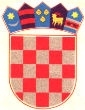           G R A D   Z A G R E BOsnovna škola dr. Ante Starčevića  Zagreb, Sv. Leopolda Mandića 55      Tel: 2851 – 615, 2852 – 351               Fax: 2950 – 606e-mail: skola@os-astarcevica-zg.skole.hrKLASA: 003-06/21-01/04URBROJ: 251-135/10-21-1                                                                                          ČLANOVIMA ŠKOLSKOG ODBORA - svima							Obavijest putem e-maila - oglasna pločaTemeljem članka 12. Poslovnika o radu Školskog odbora sazivam redovitu 3. sjednicu Školskog odbora koja će se održati dana 31.08.2021. godine (utorak), u 08:30 sati u prostorijama škole.Za sjednicu predlažem sljedeći                                                                 DNEVNI RED:1. Imenovanje zapisničara sjednice2. Verifikacija zapisnika 2. sjednice3. Molba roditelja učenika 3. razreda za organiziranje produženog boravka4. Radni odnosi – informacije5. Razno                                                                                                            Predsjednica Školskog odbora:                                                                                                            ________________________          			                                                                           Danijela Domitrović, dipl. paed.